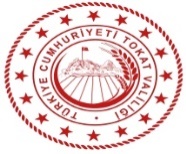 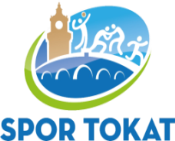 T.C.TOKAT VALİLİĞİTOKAT GENÇLİK VE SPOR İL MÜDÜRLÜĞÜ( FERDİ VE KULÜP SPORCULAR İÇİN)SAĞLIK BEYAN FORMUSPORCUNUN 					T.C.Kimlik No		:………………………….…Adı Soyadı			:………………………….…Doğum Yeri Tarihi		:………………………….…Anne Adı			:………………………….…Baba Adı 			:………………………….…Branşı (İlgili Federasyon)	:………………………….…Kulübü                                   :…………………………….Telefon No.      		:………………………….…Sporcunu İmzası                    : ……………………………Yukarıdaki bilgilerimin doğruluğunu, spor yapmama ve ilgili federasyonun spor faaliyetleri ile yarışmalarına katılabilmek için herhangi bir sağlık problemimin olmadığını, ileride herhangi bir sağlık problemim olduğunda bu durumu ivedilikle Tokat Gençlik ve Spor İl Müdürlüğüne bildireceğimi /velisi olduğum 18 yaş altındaki sporcunun konuyla ilgili tüm sorumluluğun tarafıma ait olduğunu  kabul ve beyan ederim.                                                                                               18 YAŞ ALTI SPORCU VELİSİ										…/…/20…Velisinin Adı Soyadı	:…………………………...İmzası			 	:…………………………...İmzanın sporcunun kendisine ait olduğunu tasdik ederim. Tarih 				:…../…../20… Kulüp Yetkilisi Adı Soyadı	:……………………………..Kaşe, İmza, Mühür		:……………………………..Not: Vize işleminin yapılabilmesi için bu evrakla birlikte 1 adet fotoğraf veya sporcuya ait eski lisansının getirilmesi gerekmektedir.